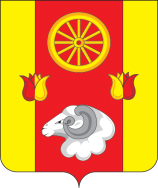 РОСТОВСКАЯ ОБЛАСТЬРЕМОНТНЕНСКИЙ РАЙОНМУНИЦИПАЛЬНОЕ ОБРАЗОВАНИЕ«КАЛИНИНСКОЕ СЕЛЬСКОЕ ПОСЕЛЕНИЕ»АДМИНИСТРАЦИЯКАЛИНИНСКОГО СЕЛЬСКОГО ПОСЕЛЕНИЯ  ПОСТАНОВЛЕНИЕ14.10.2020	   	                              с.Большое Ремонтное                                           №  90О внесении изменений в постановлениеАдминистрации Калининского сельского поселения от 28.10.2015 года №119	В связи с кадровыми изменениями в аппарате Администрации Калининского сельского поселения, в целях  приведения нормативных правовых актов в соответствие,ПОСТАНОВЛЯЮ:1. Внести изменения в Приложение № 2 к постановлению Администрации Калининского сельского поселения от 28.10.2015 года № 119  «О создании Общественного совета по проведению независимой оценки качества оказания услуг муниципальными учреждениями Калининского сельского  поселения,   осуществляющими деятельность в сфере  культуры», согласно приложению  к настоящему постановлению.2.Настоящее постановление подлежит размещению на сайте Администрации Калининского сельского поселения.3.Контроль за выполнением постановления оставляю за собой.Глава Администрации Калининского сельского поселения					Г.Н.МазиркаПостановление вноситСектор экономики и финансовПриложение к постановлению АдминистрацииКалининского сельского поселенияот 14.10.2020 № 90СоставОбщественного совета по проведению независимой оценки качества оказания услуг муниципальными учреждениями Калининского сельского поселения, осуществляющими деятельность  в сфере культуры1.Мазирка Галина Николаевна Глава Калининского сельского поселения2.Мирная Татьяна ИвановнаПенсионер3.Шапошникова Ирина ИвановнаУчитель МБОУ Большеремонтненская СШ4.Рвачева Елена АлександровнаАкушерка Богородского ФАП5.Богославский Владимир ВладимировичИндивидуальный предприниматель